双通道光功率计 型号：ZRX-29528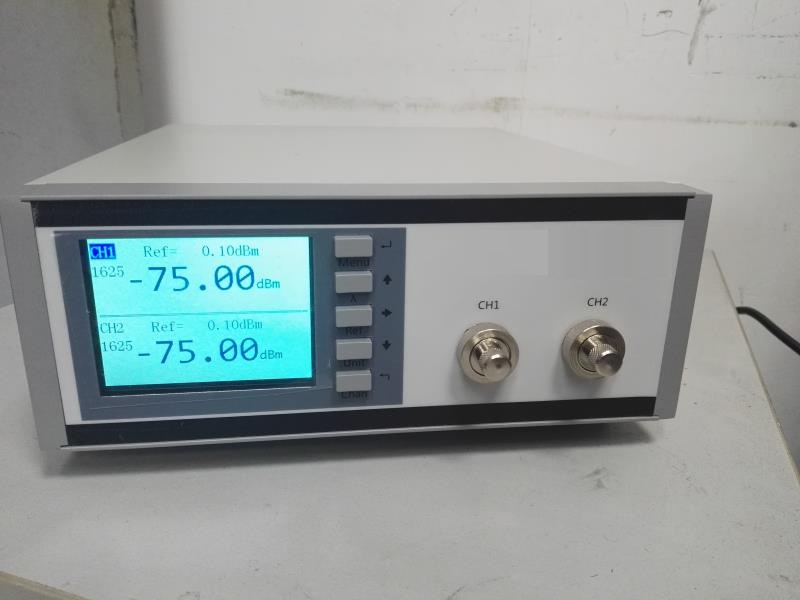 ZRX-29528双通道光功率计产品特点：光功率计可配置为外置探头或面板式安装0.04dB的光功率计线性度智能化告警与阈值配置 蜂鸣器告警与字体颜色告警设置 PDL功能测试功能分光比、附加损耗、均匀性测试功能 中英文配置功能 提供RS232通信功能，实现无人看守下功率监视，自动存储数ZRX-29528应用范围：光学器件的生产和研究光纤传感研究光纤CATV工程光纤通信工程其他光纤工程ZRX-29528技术参数波长范围 (nm)  850～1700探头类型 InGaAs探测器大小 Φ2.0mm测量范围(dBm)  +5～-70线性度 ±0.04dB(+5~ -50dBm) ±0.08dB(+5~ -60dBm)不确定度注①  ±3%(+5~ -50dBm)测量单位 dBm/xW显示分辨率 0.1/0.01/0.001工作温度(℃)  -5～+40存储温度(℃) -25～+70工作电源(V)  AC90～260（50Hz）主机重量(kg，不含探头)  ＜5探头重量(kg/个)  0.85主机外观尺寸(mm) 235×300×96